Dene Community SchoolPerson Specification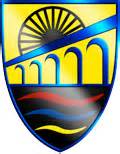 Job Title: TeacherEducation and Training EssentialDesirableGraduate;QTS;Commitment to continuing professional development and awareness of own training needs; ExperienceTeaching experience within a Secondary School; Developing relevant strategies to improve the quality of teaching and learning in your subject;Commitment to the principles of Assessment for Learning;Understanding of need to differentiate materials for pupils of all abilities ;Understanding of the role and responsibilities of Form Tutor; Skills and QualitiesMotivate and enthuse students of all abilities and to form good working relationships;Help students to achieve high standards;Commitment to inclusive education;Work independently and meet deadlines;Work as part of a team;Be flexible, adaptable and well organised;  Set realistic and appropriately challenging targets;An ability to bring a subject to life by teaching creatively;A desire to become involved in the wider school community;A sense of humour;An ability to contribute to second subject teaching / cross-curricular / enrichment work: Other Requirements Other Requirements Other Requirements Awareness of national developments in your own subject;The potential of ICT for learning and for effective administration;  A desire to become involved in the wider school community;